                      Открытый урок по истории в 11 классе «Сталинградская битва»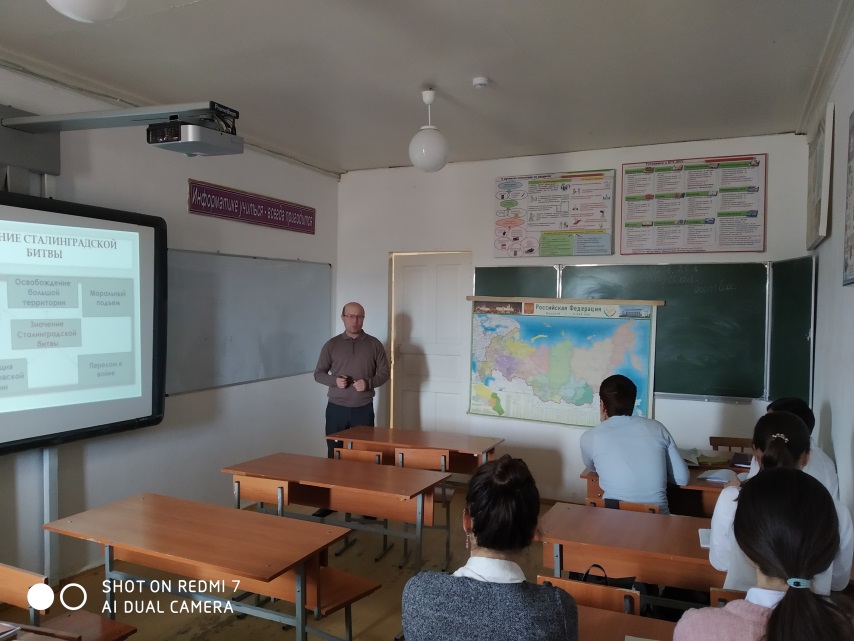 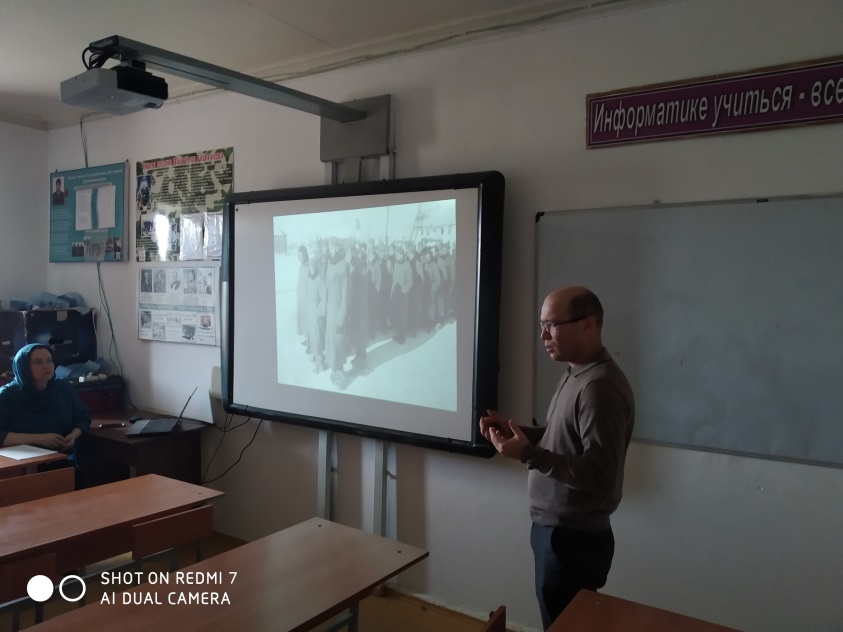 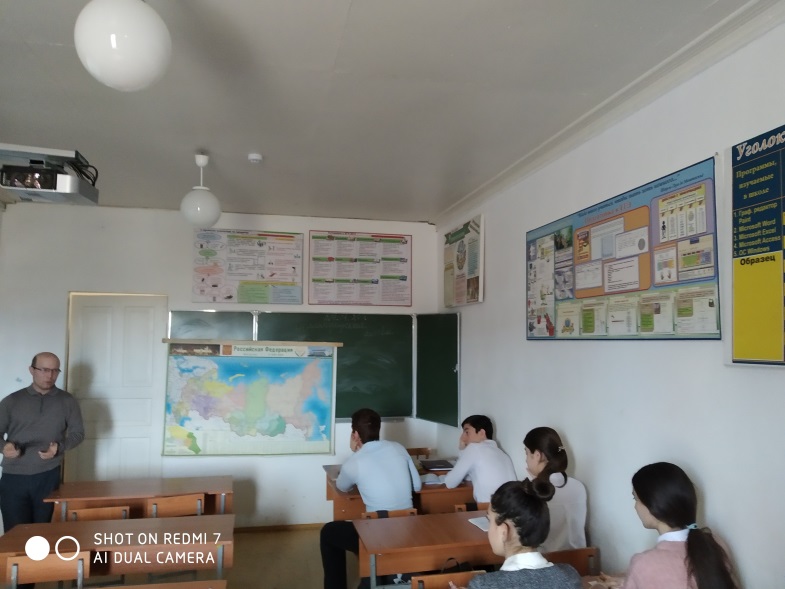                                               Провел: Абдуллагатов Чонту Муртазалиевич